Hier sind eine Reihe von Verständnisfragen zum Film ...                                       Name:_________________________Alkalimetall: Natrium by chemiedidaktik.uni-wuppertal –4:02 Min-Ist Natrium hart wie Stahl?Wie sieht die Schnittstelle aus und was geschieht im Laufe der Zeit?Wie ist die Dichte von Natrium im Vergleich zu Wasser?Wieso saust das Natrium auf dem Wasser hin und her?Was geschieht, wenn man eine größere Natriumportion auf das Wasser gibt? Begründe.Was erhält man, wenn man einen Teil der Reaktionslösung eindampft?AKKappenberg
NatriumPS11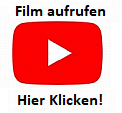 